パソコン小話（２３９）2019/6/18Edgeの「印刷をすっきり」機能に付いてMicrosoft Edgeでインターネットの印刷をする時、サイトによっては、印刷メニューで、以下の「印刷をすっきり」ボタンが現れます。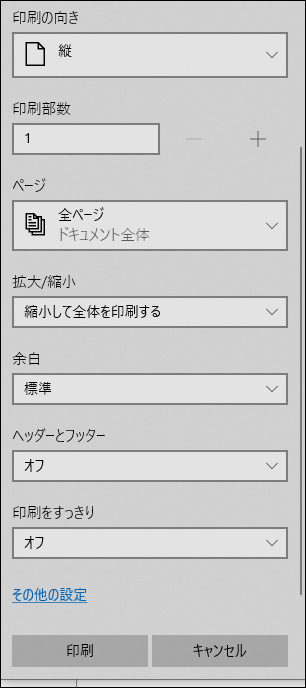 このボタンは全部が全部、印刷メニューに現れるわけではありませんが、余分な情報なしで印刷したい時に重宝します。1．Edgeでネットを表示　→　・・・（設定）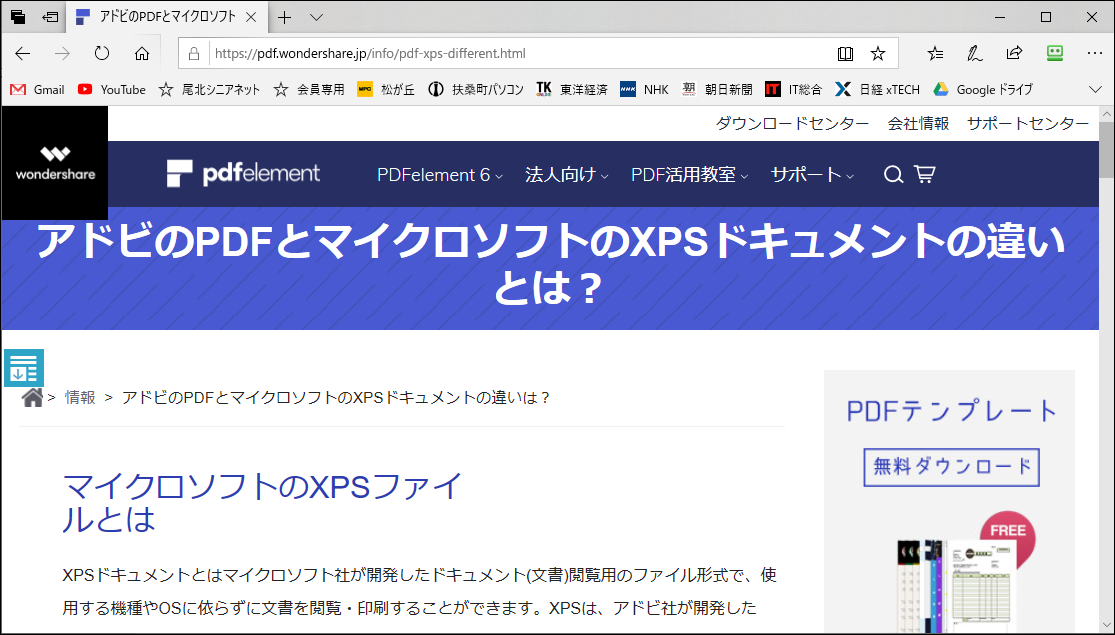 2．印刷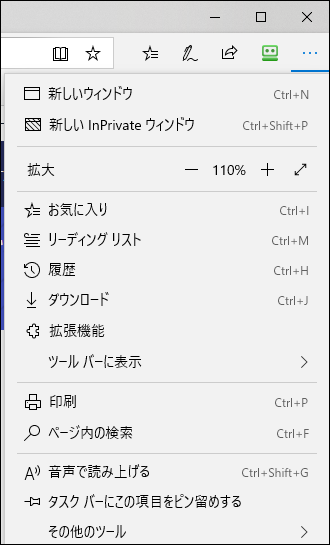 3．「印刷をすっきり」をオフの状態････8ページ建てで、後半は宣伝のペー　　　ジ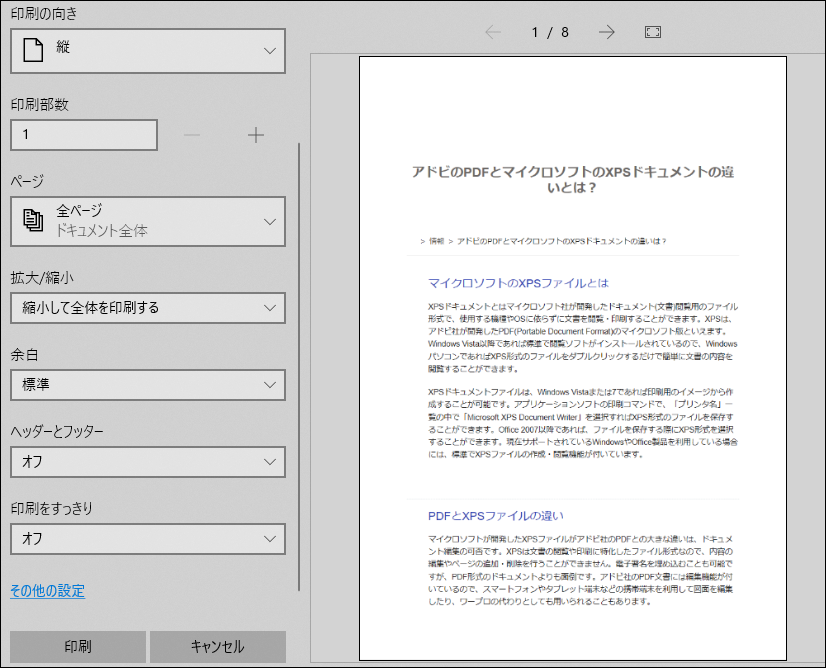 3ページ以降は宣伝ページ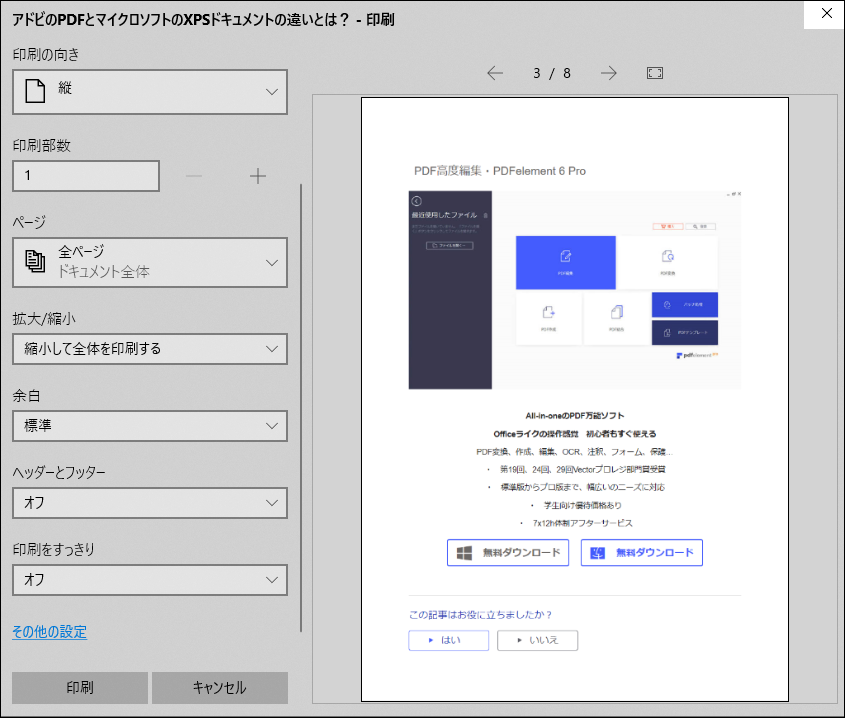 4．「印刷をすっきり」をオンにすると、本文だけの2ページ建てになります。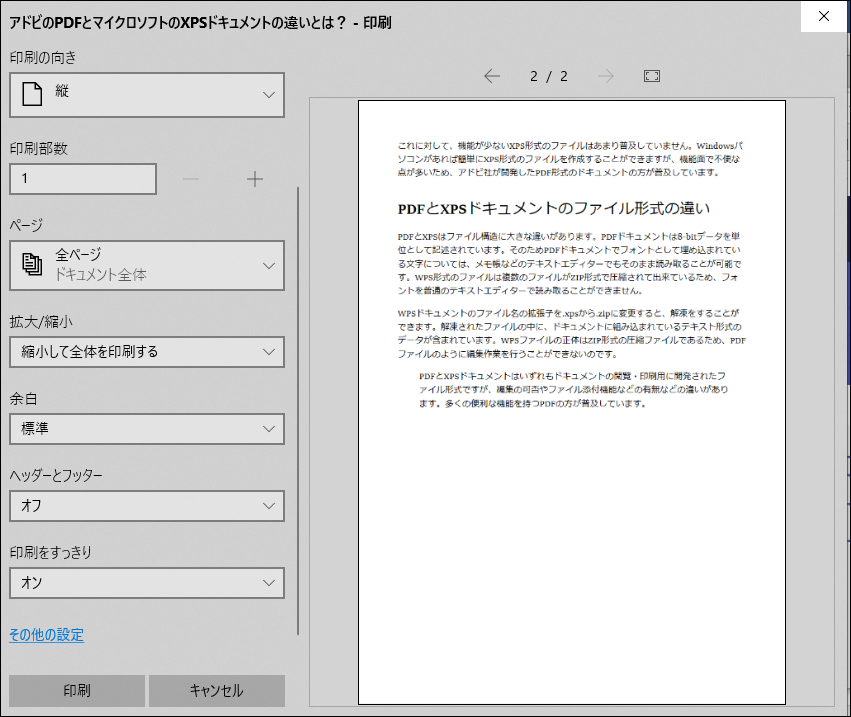 すっきり印刷が出来ます。すっきり、し過ぎて肝心な情報まで削除されていないかは、確認の必要があります。また、どこのページでも「印刷をすっきり」のボタンが表示される訳でも有りませんので、ボタンが表示されたら、試すと言った使い方になると思います。以上